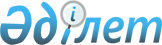 О внесении изменений и дополнений в некоторые решения Правительства Республики КазахстанПостановление Правительства Республики Казахстан от 11 декабря 2006 года N 1188



      Правительство Республики Казахстан 

ПОСТАНОВЛЯЕТ:





      1. Внести в некоторые решения Правительства Республики Казахстан следующие изменения и дополнения:




      1) в 
 постановлении 
 Правительства Республики Казахстан от 26 августа 2005 года N 884 "О Среднесрочном плане социально-экономического развития Республики Казахстан на 2006-2008 годы (второй этап)" (САПП Республики Казахстан, 2005 г., N 33, ст. 458):



      в Среднесрочном плане социально-экономического развития Республики Казахстан, утвержденном указанным постановлением:



      в 
 разделе 5 
 "Перечень приоритетных бюджетных инвестиционных проектов (программ) на 2006-2008 годы в разрезе действующих и разрабатываемых государственных и отраслевых (секторальных) программ":



      в перечне приоритетных местных бюджетных инвестиционных проектов (программ), финансируемых за счет целевых трансфертов на развитие и кредитования из республиканского бюджета, на 2006-2008 годы:



      в подразделе "Государственная программа социально-экономического развития города Астаны на 2006-2010 годы":



      в строке, порядковый номер 382:



      в графе 4 цифры "2003-2006" заменить цифрами "2003-2007";



      в графе 5 цифры "8830326" заменить цифрами "11830300";



      в графе 7 цифры "700000" заменить цифрами "450000";



      графу 8 дополнить цифрами "3250000";



      в строке, порядковый номер 384:



      в графе 4 цифры "2002-2007" заменить цифрами "2002-2009";



      в графе 5 цифры "8988086" заменить цифрами "12037708";



      в графе 6 цифры "2688000" заменить цифрами "2697778";



      в графе 7 цифры "4100000" заменить цифрами "2950000";



      в графе 8 цифры "2200086" заменить цифрами "4391136";



      графу 9 дополнить цифрами "827633";



      графу 10 дополнить цифрами "1171161";



      в строке, порядковый номер 392:



      в графе 5 цифры "13873265" заменить цифрами "14182759";



      в графе 6 цифры "350000" заменить цифрами "1050000";



      в графе 7 цифры "5000000" заменить цифрами "6400000";



      в графе 8 цифры "6000000" заменить цифрами "4600000";



      в графе 9 цифры "2523265" заменить цифрами "2132759";



      в строке "Итого по программе":



      в графе 8 цифры "55608890" заменить цифрами "59649940";



      в графе 9 цифры "47607276" заменить цифрами "48044403";



      в графе 10 цифры "189086358" заменить цифрами "190257519";




      2) в 
 постановлении 
 Правительства Республики Казахстан от 9 декабря 2005 года N 1228 "О реализации Закона Республики Казахстан "О республиканском бюджете на 2006 год":



      в 
 приложении 2 
 к указанному постановлению:



      в функциональной группе 07 "Жилищно-коммунальное хозяйство":



      по администратору 233 "Министерство индустрии и торговли Республики Казахстан":



      в программе 029 "Целевые трансферты на развитие областным бюджетам, бюджетам городов Астаны и Алматы на развитие благоустройства городов и населенных пунктов" цифры "4100000", "700000", "5000000" заменить соответственно цифрами "2950000", "450000", "6400000";




      3) в 
 постановлении 
 Правительства Республики Казахстан от 25 августа 2006 года N 822 "О Среднесрочном плане социально-экономического развития Республики Казахстан на 2007-2009 годы (второй этап)" (САПП Республики Казахстан, 2006 г., N 33, ст. 357):



      в Среднесрочном плане социально-экономического развития Республики Казахстан на 2007-2009 годы (второй этап), утвержденном указанным постановлением:



      в 
 разделе 5 
 "Перечень приоритетных бюджетных инвестиционных проектов (программ) на 2007-2009 годы в разрезе действующих и разрабатываемых государственных и отраслевых (секторальных) программ":



      в перечне приоритетных местных бюджетных инвестиционных проектов (программ), финансируемых за счет целевых трансфертов на развитие и кредитования из республиканского бюджета, на 2007-2009 годы:



      в подразделе "Государственная программа социально-экономического развития города Астаны на 2006-2010 годы":



      в строке, порядковый номер 307:



      в графе 6 цифры "6797778" заменить цифрами "5647778";



      в графе 7 цифры "3241136" заменить цифрами "4391136";



      в строке, порядковый номер 311:



      в графе 6 цифры "8830300" заменить цифрами "8580300";



      в графе 7 цифры "3000000" заменить цифрами "3250000";



      в строке, порядковый номер 314:



      в графе 6 цифры "6050000" заменить цифрами "7450000";



      в графе 7 цифры "6000000" заменить цифрами "4600000".




      2. Настоящее постановление вводится в действие со дня подписания.

      

Премьер-Министр




   Республики Казахстан


					© 2012. РГП на ПХВ «Институт законодательства и правовой информации Республики Казахстан» Министерства юстиции Республики Казахстан
				